Name: 												Date: 			Global 10R/Period: 										WWII NotesWorld War IIThe Road to WarPost: WWI:   													The Ineffectiveness of the League of NationsThe “Stab-In-The-Back” Theory1929:  													Aggressors Invade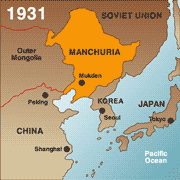 Japan Invades Manchuria, 19311931- 							The Japanese Invasion of China, 1937Italy Attacks Ethiopia, 1935League did nothingGermany Invades the Rhineland March 7, 1936GB urges appeasementAppeasement- 											TURNING POINT TOWARD WARShifted power in Germany’s favor 										Rome-Berlin Axis, 1936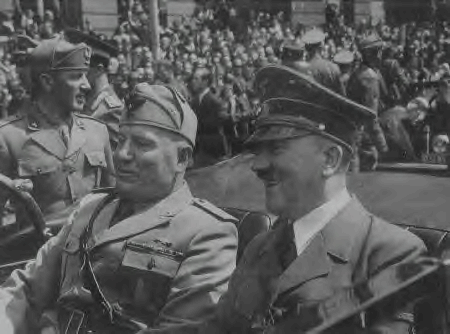 Rome-Berlin-Tokyo Axis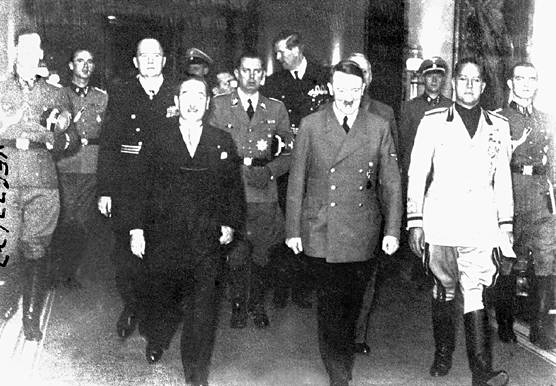 Now called the  					The Spanish Civil War 1936 – 1939The Austrian Anschluss, 1938
Anschluss- 													1938-Ger. annexed Aust.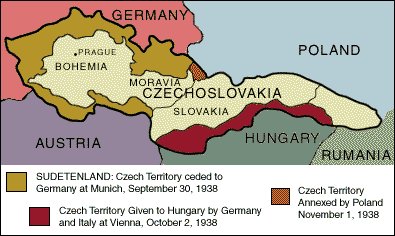 The “Problem” of the Sudetenland
1938- 													Czechs ask for helpThe Munich ConferenceSept 29, 1938- 												Neville Chamberlain (GB Prime Min)felt he could preserve peace through appeasementAGGREEMENTHitler- Who was right?The Nazi-Soviet Non-Aggression Pact, 1939GB & France asked USSR to help While negotiating w/GB & France, Stalin also bargained w/ HitlerAugust 23rd 1939- Non-Aggression PactUSSR -  									The War BeginsPoland Attacked: Sept. 1, 1939Blitzkrieg / “Lightning  War”Take enemy by surpriseMiracle at DunkirkMay 1940- 													May 26-June 4-  																France SurrendersNow Britain Is All Alone!Winston Churchill-  											Battle of Britain: The “Blitz”Summer 1940- 												RAF aided by:Enigma-												Ger. began night bombingsOperation Barbarossa: June 22, 1941USSR retreated  												Sept 8- 													“General Winter to the Rescue”Oct 1941- 													Reached capital by Dec.Dug in until MarchBattle of Stalingrad: Winter of 1942-1943August 23rd, 1942- 												November 19th, 1942- 											 Leaves Germans trappedFebruary 2nd, 1943- 												US Involvement and the Pacific CampaignUS Policies Before Entering the WarStarted out neutralWhy? “Cash and Carry” & Lend-Lease ActJapan’s Planned Attack“A dagger pointed at [Japan’s] throat”Pearl Harbor - Dec. 7, 1941President Roosevelt Signs the US Declaration of WarAllies Strike BackLt. Col. Jimmy Doolittle-First U. S. Raids on Tokyo, 1942Battle of Midway Island: June 4-6, 1942Destroyed 332 Japanese planes, 4 aircraft carriers & one support shipAllied Counter-Offensive: “Island-Hopping”Seize the weaker islands that were closer to JapanGen. MacArthur “Returns” to the Philippines [1944]US Marines on Mt. Surbachi, Iwo Jima [Feb. 19, 1945]Meanwhile, Back in Europe…Gen. Eisenhower Gives the Orders for D-Day [“Operation Overlord”]D-Day (June 6, 1944)GB, Am, French & Canadian troops landed on 60 mile stretch of beach at NormandyD Day: Normandy Landing By Sept- 													The Battle of the BulgeDec. 16, 1944 - 												The beginning of the end for der Furher! Mussolini Assassinated:  												Hitler Commits Suicide:   												V-E Day : 														The Horrors of the Holocaust ExposedThe Holocaust BeginsNuremburg Laws-deprived Jews of German citizenship; outlaws intermarriage; ltd jobsKristallnacht/ “Night of Broken Glass”Nov 9 1938- 											Ghettos- 													The “Final Solution”Genocide against Roma (gypsies), Poles, Russians, homosexuals, the insane, disabled, the incurable ill & especially JewsUsed:Concentration camps- 									Extermination camps- 																					Ex. AuschwitzThe Lone Axis PowerHiroshima – August 6, 194548,000 buildings destroyed100,000s died of radiation poisoning & cancer laterNagasaki – August 9, 194560,000 injured100,000s died of radiation poisoning & cancer laterV-J Day :  														
The National FrontThe Popular Front